Воспитанники групп «Божьи коровки» и «Пчелки»  подготовили для пап газеты «Мой папа лучше всех» и «С днем защитника Отечества». 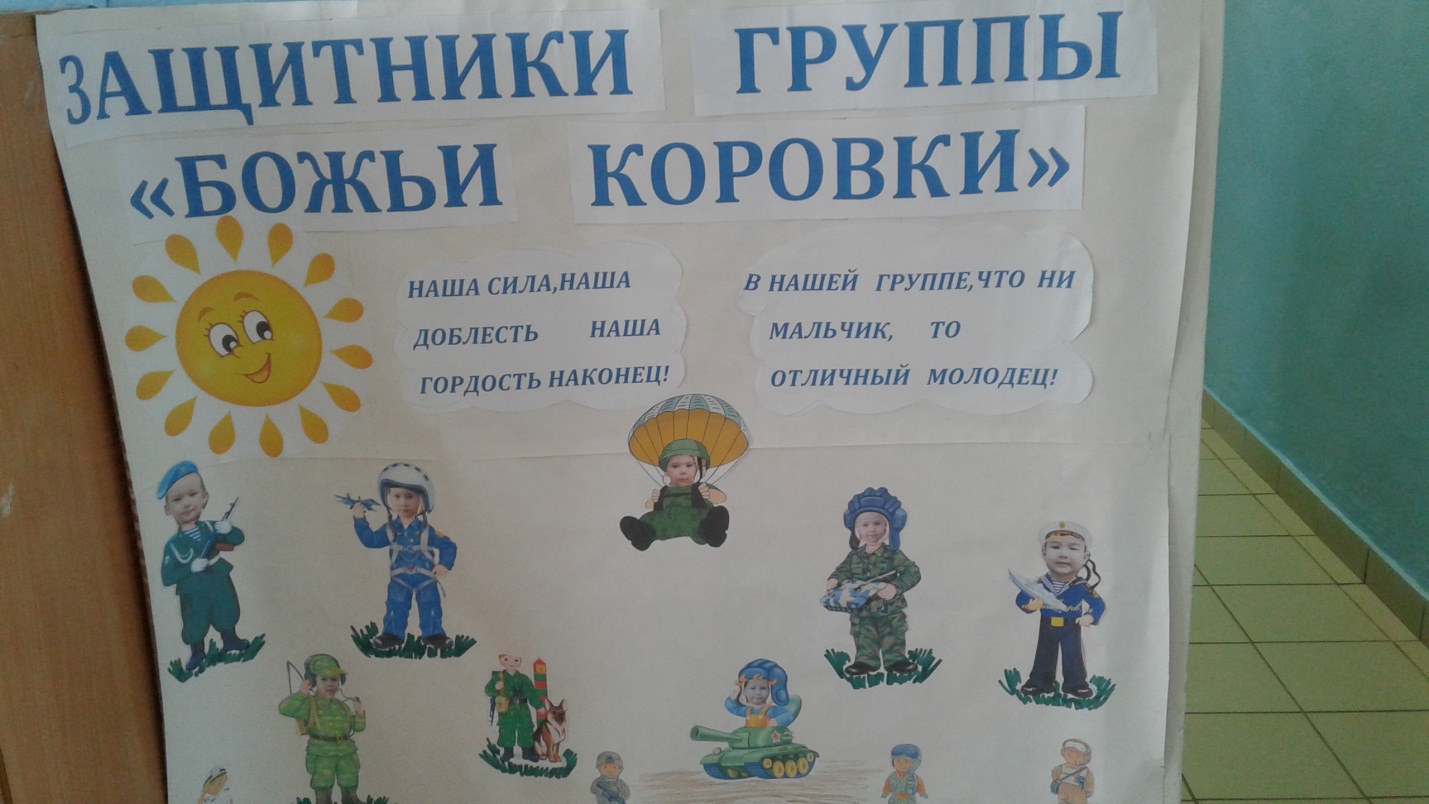 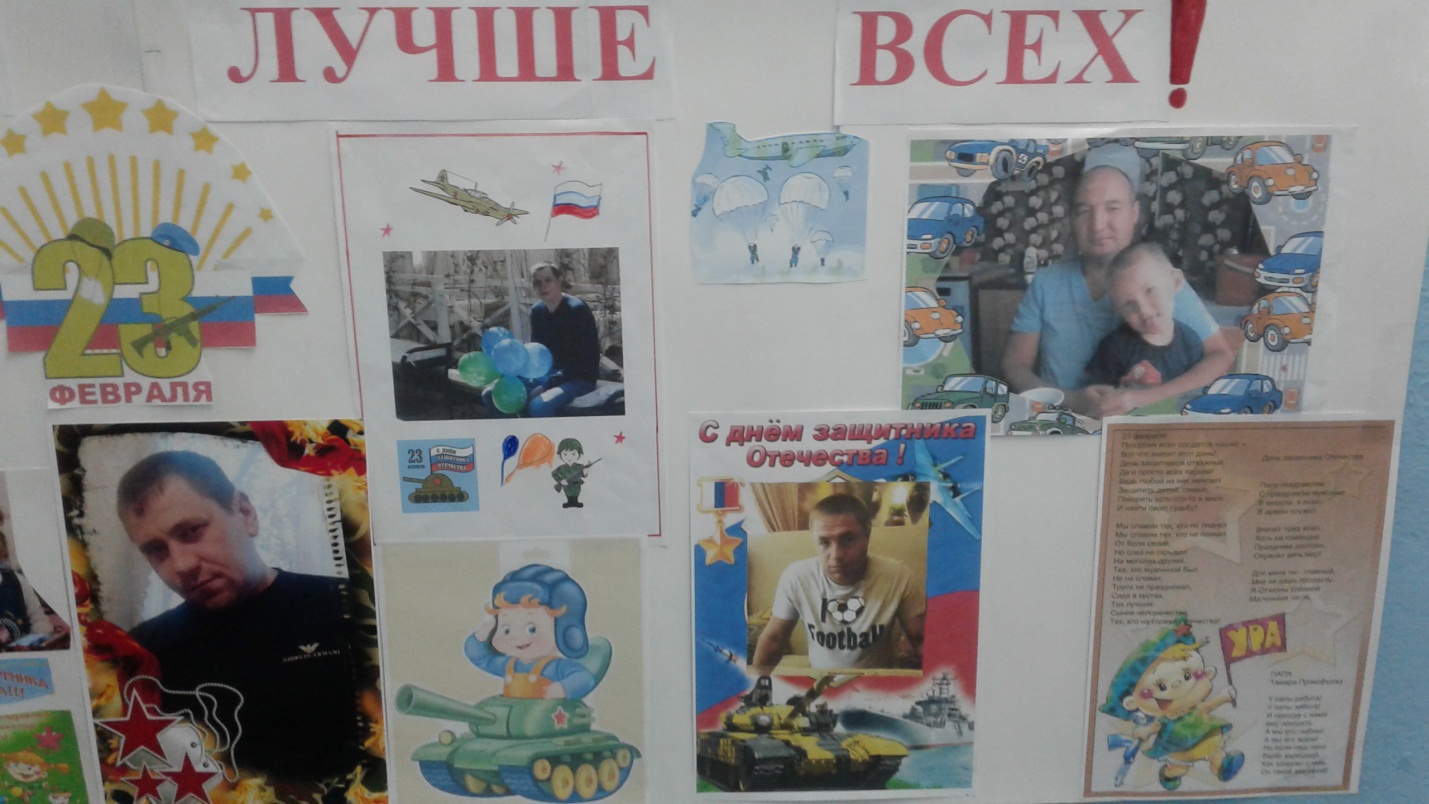 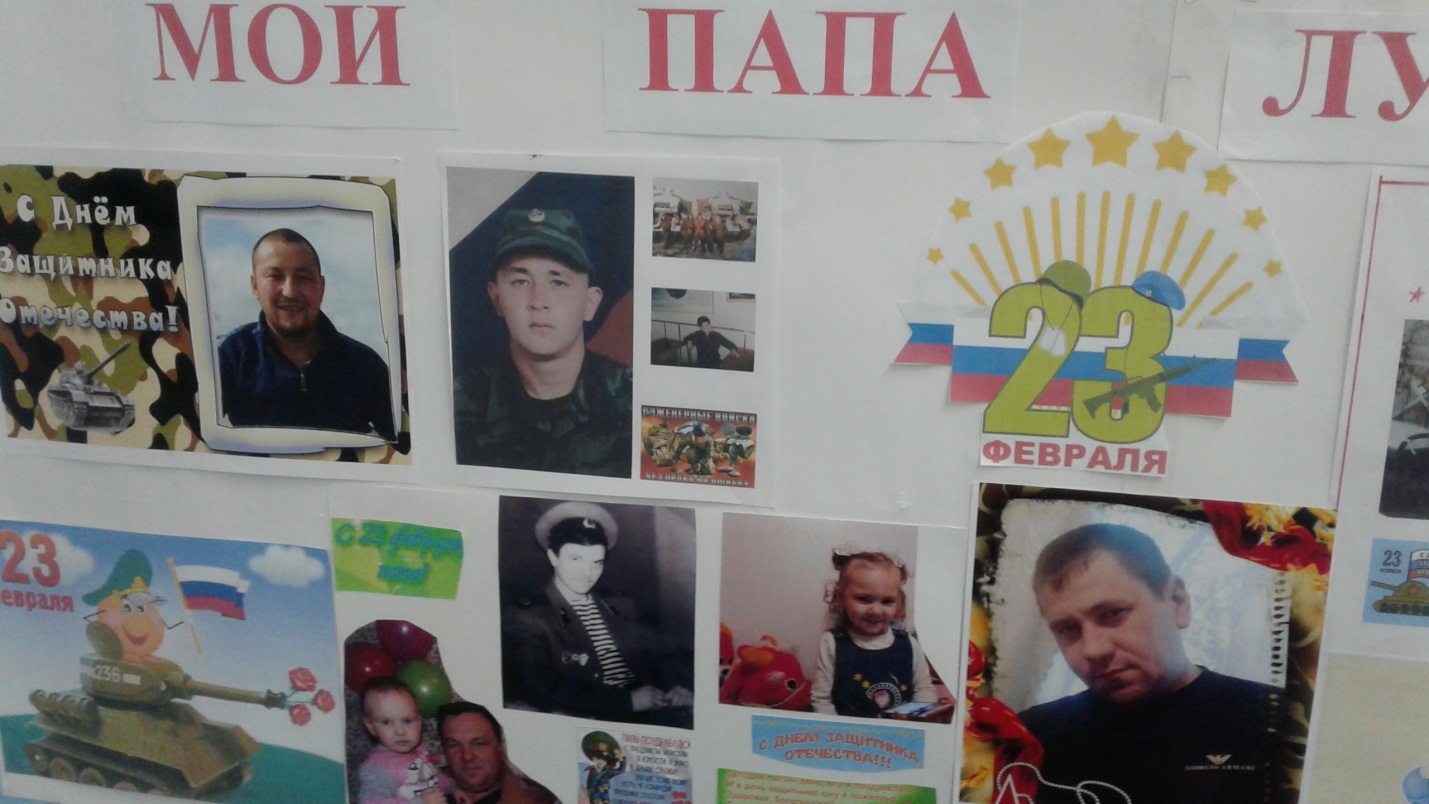 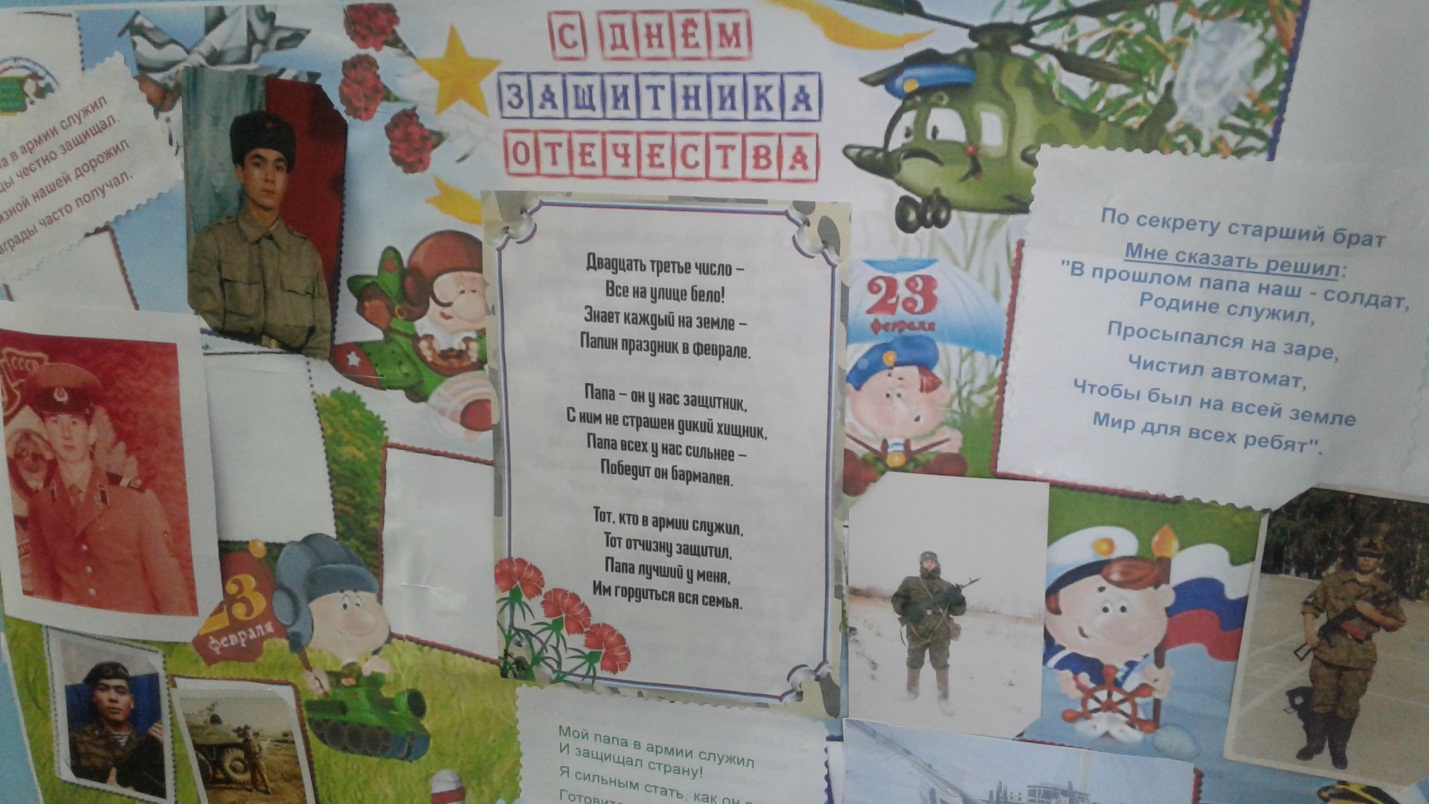 